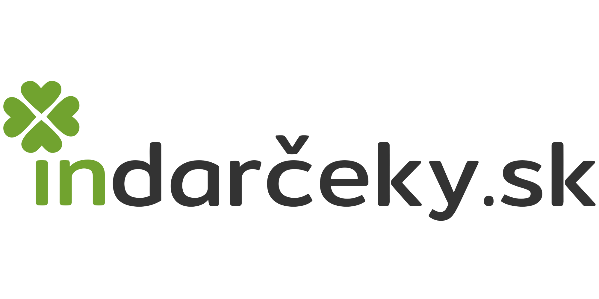 ODSTÚPENIE OD KÚPNEJ ZMLUVY A VRÁTENIE TOVARU DO 14 DNÍMrzí nás, že s tovarom, ktorý ste si u nás kúpili, nie ste spokojný. Odstúpenie od kúpnej zmluvy vyriešime čo najskôr. Prosím, postupujte podľa inštrukcií uvedených nižšie.POSTUP1. Tento dokument, prosím, vyplňte na počítači a zašlite nám ho na e-mailovú adresu reklamacie@indarceky.sk s predmetom „Vrátenie tovaru + číslo objednávky“2. Počkajte, prosím, kým zaevidujeme Vašu žiadosť. Väčšinou to trvá krátko, no môže to trvať maximálne 24-hodín.3. Ako náhle bude Vaša žiadosť zaevidovaná, na Vami uvedenú e-mailovú adresu odošleme špeciálny ID kód a ďalšie inštrukcie.4. Tovar určený na vrátenie dôkladne zabaľte, aby sa pri preprave nepoškodil.5. Na krabicu napíšte rukou, perom, fixkou číslo objednávky, aby sme ho vedeli v sklade identifikovať.6. Balík následne môžete odniesť na ktorúkoľvek pobočku spoločnosti Packeta/ Zásielkovňa.7. Obsluhe obchodu nadiktujte špeciálny ID kód, ktorý Vám pošleme do e-mailu.8. A to je všetko. Packeta/ Zásielkovňa nám Váš tovar doručí a my Vám vrátime peniaze na Váš účet.POMÔCKY A VYSVETLENIEDo políčka „Názov tovaru“ uveďte presný názov predmetného tovaruDo políčka „Množstvo“ uveďte počet kusov predmetného tovaruDo políčka „Cena“ uveďte cenu zakúpeného tovaruDo dôvodu vrátenia napíšte dôvod vrátenia tovaru.Do políčka „Číslo objednávky“ napíšte číslo Vašej objednávky, ktoré nájdete v potvrdzujúcom e-maily z Nášho obchodu alebo v elektronickej faktúrePole „Číslo účtu (IBAN)“ je povinné vyplniť, a to bez medzierUPOZORNENIEAko náhle nám Vaša zásielka dorazí, Vašu žiadosť o vrátenie vybavíme. Väčšinou to trvá krátko, no v ojedinelých prípadoch to môže trvať maximálne 30 dní.Refundácia finančných prostriedkov prebehne formou vyplateného dobropisuPri vrátení produktu bude refundovaná jeho nákupná cena v deň vykonania objednávkyFormulár k odstúpeniu nájdete na druhej straneÚDAJE O VRÁTENOM TOVAREDôvod odstúpenia od kúpnej zmluvy:*Nemusíte vypĺňať, ale ak sa nám zveríte, nabudúce budeme vedieť, čo urobiť lepšie, či na čo si dať pozorV prípade otázok kontaktujte naše zákaznícke centrum: reklamacie@indarceky.sk, 02/3333 1063v zmysle § 7 a nasl. Zákona č. 102/2014 Z. z. o ochrane spotrebiteľa pri predaji tovaru alebo poskytovaní služieb na základe zmluvy uzavretej na diaľku alebo zmluvy uzavretej mimo prevádzkových priestorov o a zmene a doplnení niektorých zákonov.Názov	MnožstvoCenaČíslo objednávky:Meno a priezvisko kupujúceho:Adresa kupujúceho:Kontaktný telefón:Email:Účet banky (IBAN):Dátum:Meno kupujúceho: